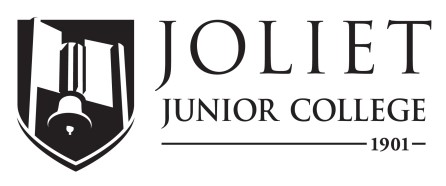 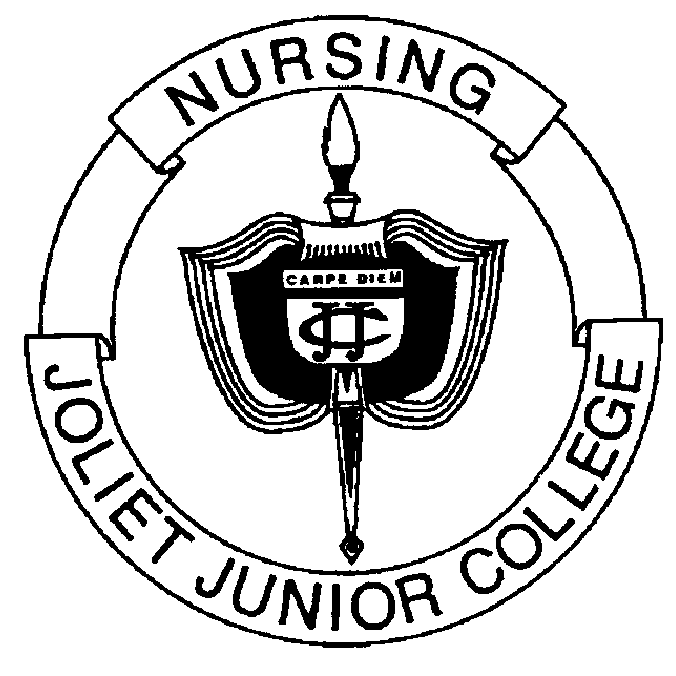 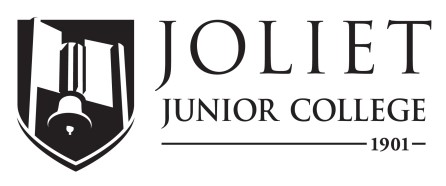 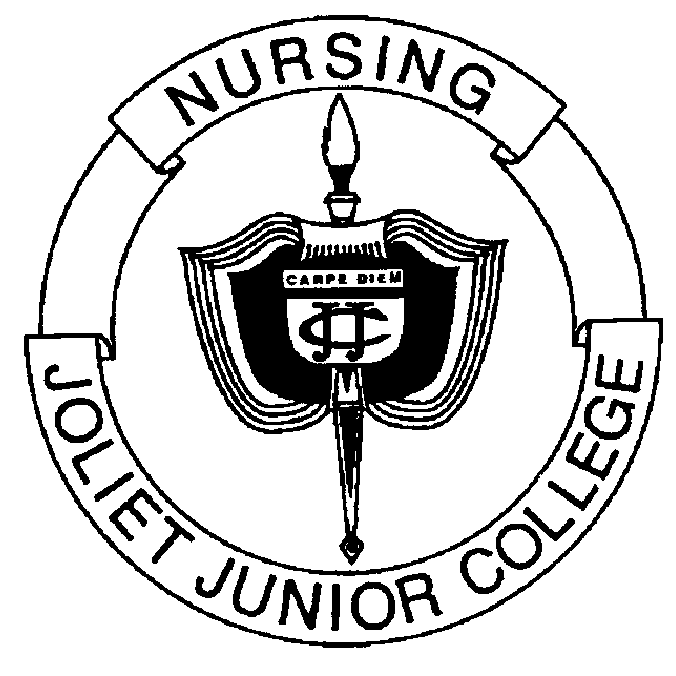 TABLE OF CONTENTS									Page1.0  Introduction										  3    1.1  Philosophy of the Department of Nursing Education				  3    1.2  Department of Nursing Educational Outcomes					  52.0  Student’s Rights & Responsibilities							  5   2.1  Personal & Professional Integrity							  7   2.2  Social Media										  8   2.3  Health Requirements									  9   2.4  CPR Requirements									10   2.5  Other Requirements									10   2.6  Dress Code										11   2.7  Student Records									12   2.8  OSHA Compliance									12   2.9  Student Complaint Procedure								133.0  General Information									13   3.1  Alcohol/Tobacco & Illegal Substances Policy					14   3.2  Equipment	 	 	 	 	 					14   3.3  Weather & Travel  	 	 	 	 	 	 		14   3.4  Financial Aid 	 	 	 	 	 	 	 		15   3.5  Academic Support Services  	 	 	 	 	 		15   3.6  Nursing Student Association & Alpha Delta Nu 	 	 	 		15   3.7  Graduation Application 	 	 	 	 	 	 		16   3.8  NCLEX Application Information 	 	 	 	 	 		16   3.9  Legal Limitations for LPN/RN Licensure 	 	 	 	 		164.0  Grading Scale 	 	 	 	 	 	 	 	 		16   4.1  Nursing Practicum  	 	 	 	 	 	 		17   4.2  Testing Policies 	 	 	 	 	 	 	 		17   4.3  Attendance Policy  	 	 	 	 	 	 		185.0  Withdrawal, Readmission, Appeals, & Advanced Placement	 	 		19   5.1  Withdrawal									    20   5.2  Readmission Policies 	 	 	 	 	 	 		20   5.3  Readmission Procedures 	 	 	 	 	 	 		21   5.4  Appeal process 	 	 	 	 	 	 	 		22   5.5  Final Course Grade Appeal  	 	 	 	 	 				22   5.6  Advanced Placement Nursing Student		 	 	 	 		22   5.7  Fresh Start Policy 	 	 	 	 	 	 	 		236.0  Course Scheduling 	 	 	 	 	 	 	 		23   6.1  Nursing Sequence Course Prerequisites 	 	 	 	 		247.0  Office Information 	 	 	 	 	 	 	 		248.0  Confidentiality Agreement	 	 		25Appendix A – ANA Code of Ethics 	 	 	 	 	 	 		26Acknowledgement and Signature Page 	 	 	 	 	 		281.0      INTRODUCTION  The intent of this handbook is to familiarize nursing students with the policies and procedures specific to the Department of Nursing Education at Joliet Junior College (“JJC”). The JJC School of Nursing is an accredited nursing program. This program follows the guidelines set forth by the Accreditation Commission for Education in Nursing (“ACEN”).  For information about the ACEN, please visit them at http://www.acenursing.us/accreditedprograms/programSearch.htm In order to facilitate your nursing education, the faculty encourages you to familiarize yourself with the information found within JJC’s College Catalog, Student Handbook, and Website http://catalog.jjc.edu/content.php?catoid=13&navoid=918 For additional information about College policies and services, refer to the above listed sources. We wish you every success in the time you are here with us.  We are committed to your education and to the health care needs of your present and future patients.  Nursing, as a profession, will demand much of you; it will also provide you with more satisfaction and joy than you will sometimes think possible.  We, as a faculty, are ready to help you in any way we can to achieve your goal of becoming registered nurses.  Do not hesitate to reach out to the faculty and staff for any assistance. Joliet Junior College Nursing Faculty    *The provisions of this Handbook do not constitute a contract, express or implied, between an applicant and student and any faculty member of JJC. *Each semester the JJC nursing student handbook is reviewed and revised, by the Nursing Program’s Admissions, Progression, and Graduation (APG) committee.  1.1 PHILOSOPHY OF THE JJC DEPARTMENT OF NURSING  Mission Statement: The mission of the JJC Nursing Program is to provide an affordable, accessible quality education towards a life-long career in the nursing profession to the diverse population that we serve within our community.  Philosophy: The purpose of the nursing program is to prepare students to enter into the evolving healthcare system as competent, safe general practitioners.  Nursing education is concerned with four major elements: patient, environment, health and nursing. Patient- The patient is the focus of nursing practice.  Patients include individuals, families, groups and communities throughout their lifespan.  Elements that comprise a patient are physiological, psychological, socio-cultural, developmental, and spiritual. Environment- The environment includes internal and external physical, chemical, biological, socio-cultural and spiritual factors, which support or threatens the person’s ability to maintain homeostasis. Health- Health is a dynamic state in a person’s lifecycle, involving varying degrees of independence and interdependence.  It is conceived as a continuum that extends from optimal well-being at one end through illness to death at the opposite end. Nursing- The function of nursing is to help individuals gain and maintain optimal levels of health or to die with dignity.  Where health is not attainable, the nurse provides support during the dying process.  The scope of practice for any member of this discipline is determined by the legal and educational standards for the specific level of practice, including without limitation the American Nurses Association Code of Ethics, and the State of Illinois Nurse Practice Act.   Faculty recognizes that nursing is an art and science. Nurses include those individuals who are licensed as practical nurses or registered nurses. Organizational Framework: The organizing framework of the Joliet Junior College Nursing Program provides a basic structure for the practical nurse and the registered nurse curricula. Three major tenets are identified from which concepts, skills, and values of nursing practice are organized. These include: Maslow’s Hierarchy of Needs, Levels of Prevention and the Nursing Process. Maslow’s Hierarchy of Needs is a process crucial to the establishment of nursing priorities in the care of individuals.  Maslow identifies five levels of basic human needs: physiological needs, safety and security needs, love and belonging, self-esteem and self-actualization. Levels of Prevention allows the nurse and patient to select appropriate modalities of intervention related to health promotion, health maintenance, and health restoration as is the focus of current trends. The Nursing Process is the foundation to effective practice within the discipline of nursing.  It allows for sound decision making and critical thinking when caring for those with potential and actual health care needs through assessment, diagnosis, planning, intervention and evaluation. Nursing Education and Curriculum   	Nursing Education and Curriculum is a systematic, dynamic process.  The purpose of education is to promote the acquisition of thinking, feeling, and acting in the areas of nursing knowledge, skills, values and attitudes.  The Joliet Junior College Nursing Program builds on a foundation of learning in the humanities, and the physical, behavioral, and social sciences.  The program provides curricula and an educational climate conducive to the attainment of the concepts, skills and values needed for the competent practice of nursing.  The curriculum incorporates the National League of Nursing’s competencies for Graduates of Associate Degree Nursing.  Student involvement is encouraged for curriculum critique and revisions. The faculty respects the diversity of nursing education and view different levels of preparation as essential to providing health care services to the community.  A process for educational articulation is central to the program at Joliet Junior College to enable learners to pursue additional learning goals. The faculty recognizes the importance of scholarship and defines it as: Scholarship encompasses the individual and collective talents of the faculty.  It is a rigorous academic process which assists the faculty in the achievement of program goals by enhancing our knowledge base and promoting excellence in teaching through discovery and practice. Teaching-Learning  	The faculty views learning as an active process, which is collaborative between the learner and educator.  Learning is the means through which the learner acquires knowledge, skills, attitudes and values.  The nursing program incorporates the classroom (theory/topics/lab), community clinical settings, and the use of technology for instruction to provide a varied learning environment to our diverse student population.  The learner is central to the educational process.  Each learner has individual needs and potential and is expected to be a self-directed, active participant in the educational process.   The faculty is responsible for designing learning experiences that promote current/competent nursing practice and is dedicated to incorporating best practices and evidence- based practices within the curriculum.  These experiences progress from simple to the complex building on past knowledge.  The faculty facilitates the learning process by defining explicit learning outcomes for the learners and basing evaluation on these criteria. Philosophy Revision May 2010 1.2 DEPARTMENT OF NURSING EDUCATIONAL OUTCOMES Upon graduation the student will: Advocate for their patient while respecting their autonomy and diversity in all healthcare settings. Promote patient empowerment in all aspects of the healthcare continuum. Utilize the nursing process and evidence-based practice in clinical decision making within a caring and patient centered environment. Practice to promote health incorporating the three levels of prevention while providing safe and quality care in collaboration with other healthcare team members. Value life-long learning and continually strive for nursing practice excellence within the realms of current ethical and legal parameters. Effectively communicate utilizing multiple methods of communication with diverse patients and other healthcare members to advocate for healthcare equality. Promote quality care for the patient by embracing evidenced based practice changes within their context and healthcare environment. Continually question current nursing practices in the quest for continual quality improvement to enhance positive patient outcomes.   The JJC nursing graduate will embrace the importance of continued education to improve the nursing profession and patient outcomes. 2.0 STUDENTS’ RIGHTS & RESPONSIBILITIES Nursing majors have several added rights and responsibilities, due to the nature of the occupation they are entering.  These include: RIGHT: Entrance into the profession of nursing upon program completion. RESPONSIBILITY:  To adhere to the ANA Code of Ethics (See Appendix A), the Illinois Nurse Practice Act, JJC policies and procedures, and a well- developed personal code of ethics. ACTIONS:  Cheating, plagiarism, unauthorized collaboration, falsification & fabrication, or facilitation of academic dishonesty is considered a violation of personal and professional integrity and will result in disciplinary action and may result in dismissal from the nursing program.  Inaccurate reporting or recording of patient care activities or theft from patients or fellow students will result in disciplinary action and may result in dismissal from the Nursing program. Nursing students are responsible for collecting their own research and for preparing their own papers. Sources used in the preparation of any papers are to be fully documented. Sanctions for misconduct will be determined by the instructor in collaboration with the Department Chairperson.Nursing majors possessing, consuming, providing or selling recreational drugs or found under the influence of alcohol or drugs, will be subject to disciplinary action, which may include dismissal from the Nursing Program. As a nursing student, you are subject to the Illinois Nurse Practice Act and as such, you are responsible for mandatory reporting of such action by other students to the Nursing Department Chairperson. RIGHT: Access to clinical units. RESPONSIBILITY: To be prepared, present and wear suitable attire when in the clinical setting. To report any unusual occurrence while in the clinical setting. ACTIONS: Nursing majors must adhere to the policies, procedures and student affiliation guidelines of the clinical agency. Nursing majors must come to the clinical setting fully prepared to provide care for their assigned patient(s).  This includes, being knowledgeable about all treatments and medications ordered for their patients.Nursing majors are not to visit other patients or other units in the hospital to which they are not assigned during the time of their clinical rotation.   Nursing majors must design and direct their care to meet the patient’s needs. Nursing instructors reserve the right to dismiss the student from the clinical setting, if the student demonstrates lack of preparation or unsafe care. Nursing majors that demonstrate an action or lack of action which places a patient in physical, emotional, or professional jeopardy, grants the nursing instructor the right to dismiss the student from class or the clinical setting.Nursing majors have a responsibility to be present for their assigned clinical days.  Patient assignments are made the day before or the day of clinical and are made with the student’s learning needs in mind. Nursing majors must report any unusual occurrence and/or injury while in the clinical setting, including chemical and body-fluid exposure. Furthermore, the student will follow facility policy regarding the incident, consent to release results to appropriate facilities, and incur all related costs.   RIGHT: Access to assigned patient’s records. RESPONSIBILITY: To maintain confidentiality of patient records and information according to Health Insurance Portability and Accountability Act (HIPAA). ACTIONS: Nursing majors must not discuss any aspect of a patient’s care outside the nursing classroom/clinical setting. Nursing majors must not view or read any hospital records other than those of their assigned patients unless the instructor permits.  Nursing majors must not identify patients or their significant others by name or by location on any nursing care plan or notes taken.  Generally, initials and only the last two digits of the room number are acceptable. Nursing majors will not share computer access codes or print, copy or share a patient’s chart.  Nursing majors will not take home any portions of a patient’s chart and no photos are to be taken of a patients chart.  No audio recordings are allowed in the clinical setting. RIGHT: Provision of direct care to assigned patients. RESPONSIBILITY: To provide direct care to assigned patients with integrity and competency. ACTIONS:  Nursing majors have a responsibility to document fully and honestly the care they have given.  Under no circumstances shall records be falsified or inaccurate data be reported or documented.  Nursing majors, in the event that an error or accident occurs, have the responsibility to inform their clinical instructor of this occurrence and, if necessary in the judgment of the instructor, to complete the required incident report. 2.1 PERSONAL & PROFESSIONAL INTEGRITY The nursing student, as part of the JJC student community, is expected to demonstrate qualities of integrity, fair-mindedness, honesty, civility, tolerance, and respect (as stated in the JJC’s Student Code of Conduct). The nursing student is accountable for his/her own behavior and is expected to maintain professional, ethical, and legal standards of nursing practice.  The nursing student is also expected to conduct him/herself according to the legal and ethical standards of the community and society.  He/she is expected to follow established lines of authority and communication in the college and clinical setting.  Students are expected to adhere to the stated standards of the JJC Academic Honor Code (as found on the JJC Website and in the Student Code of Conduct).  https://www.jjc.edu/campus-life/office-student-rights-responsibilitiesActs of academic dishonesty include: Cheating Intentionally using or attempting to use unauthorized materials, information or study aids; use of any unauthorized assistance, resources, materials or electronic/cellular devices with or without photographic capability in taking quizzes, tests or examinations and the acquisition, without permission, of a test or other academic material belonging to JJC, to any department, or to any staff. Plagiarism The reproduction of ideas, words or statements of another person as one’s own without acknowledgement or use of an agency engaged in the selling of term papers or other academic materials. Unauthorized Collaboration Intentionally sharing or working together in an academic exercise when such actions are not approved by the course instructor. Falsification and Fabrication Intentional and unauthorized falsification or invention of any information or citation furnished to any college official, faculty member or office. Facilitation of Academic Dishonesty Permitting or attempting to help another to violate the academic honor code; Alteration or sabotage of another student's work, such as tampering with laboratory experiments If a faculty member or college staff member suspects that there is a violation of one of the above standards, she/he will confer with the student (and the appropriate faculty member if applicable) before deciding what course of action to take.  Depending on the student’s misconduct and the judgment of the faculty, a failing grade may be given for the assignment and/or course, and could result in dismissal from the course/nursing program.   *The Student Code of Conduct and be found: https://www.jjc.edu/sites/default/files/Student_Resources/Student%20Rights/Code%20of%20Conduct%20FINAL%208x11%202-09%20Student.pdf2.2 SOCIAL MEDIA POLICY  With awareness and caution, the JJC nursing student can avoid inadvertently disclosing confidential or private information about patients. The following guidelines are intended to minimize the risks of using social media: The JJC nursing student must recognize that they have an ethical and legal obligation to maintain patient privacy and confidentiality at all times. JJC nursing students are strictly prohibited from taking photos and videos of patients or patient information on personal devices such as smart phones or mobile devices. Furthermore, JJC nursing student are restricted from transmitting any information that may be reasonably anticipated to violate patient rights to confidentiality or privacy, or otherwise degrade or embarrass the patient. The JJC nursing student must not identify patients by name, post, share, or publish information that may lead to the identification of a patient, or post or disseminate information or images about a patient gained in the student/patient relationship, even if the patient is not identified.  Limiting access to postings through privacy settings is not sufficient to ensure privacy. The JJC nursing student must not refer to patients in a disparaging manner, even if the patient is not identified. The JJC nursing student must consult school policies or an appropriate leader within the organization for guidance regarding clinical site related postings, such as clinical discussion boards and forums. The JJC nursing student must promptly report any identified breach of confidentiality or privacy. The JJC nursing student must comply with HIPAA regarding the use of computers, cameras and other electronic devices as well as use of personal devices in the school or clinical setting. The JJC nursing student must not post content or otherwise speak on behalf of the JJC Nursing Program/Clinical sites unless authorized to do so.The JJC nursing student must not make disparaging remarks about the JJC Nursing Program faculty, or staff; clinical sites or those employed at these facilities; or students and graduates of the JJC Nursing Program.  Students may not make threatening, harassing, profane, obscene, sexually explicit, racially derogatory, homophobic or other offensive comments. Failure to adhere to the information contained in this Nursing Student Handbook is considered a serious offense.  In the event of a violation, the student will be required to meet with the Chair of the Department of Nursing and faculty in the student’s current nursing sequence course.  Any offense will be reflected in the Professionalism section of the student’s clinical evaluation, and may be grounds for dismissal under the Professional Jeopardy clause.     2.3 HEALTH REQUIREMENTS  A nursing major must have a completed health form on file with the Nursing Education Department. The student must be compliant and valid (health form that includes titer/vaccine information, a yearly Flu vaccine and TB test) the entire semester before the student will be allowed registration within their appropriate semester.  A nursing student granted advanced standing or readmission must have a form on file, following the above standards, with the department upon admission to the program. It is the student’s responsibility to ensure that these forms are completed in full by the designated dates and that all necessary laboratory and x-ray examination results and immunization requirements are submitted to the nursing department secretary.  Failure to comply will result in students being withheld from registration.    Hospitalization/Serious or Chronic Condition  A student with a serious health condition, at student who has been hospitalized or a student who has withdrawn because of health concerns must submit a statement to the Dean of Students from his/her attending physician which permits his/her return to clinical and/or campus class activities before he/she is allowed to return to the program.  Pregnancy Under Title IX of the Education Amendments of 1972, the U.S. Department of Education regulations concerning pregnancy and related conditions provide that a college that is a recipient of federal funding shall not discriminate against any student on the basis of pregnancy, childbirth, false pregnancy, termination of pregnancy, or recovery from these conditions. Pregnant (and related as stated above) students are encouraged to seek assistance for any needed accommodations through the Office of the Dean of Students.  Pregnant students maintain the right to excused absence as deemed necessary but have the responsibility to provide valid documentation for the absence to the Dean of Students.  Any communication and/or documentation through the Dean of Students remains confidential.  It is anticipated and encouraged that pregnant students will act proactively in communicating the situation with their instructor(s) and if excused time and/or accommodations are needed, with the Office of the Dean of Students. Furthermore, pregnant students attending clinical facilities may be exposed to conditions potentially hazardous to the pregnancy.  Pregnant students are strongly urged to consult with their primary care physician prior to attending clinical rotations. Holistic Wellness Program JJC offers a Wellness Program.  Please visit the JJC website at http://www.jjc.edu/campus-life/student-wellness , or by calling the Office of Student Activities & Wellness at (815) 280-2308, or main campus office D-1010.2.4 CPR REQUIREMENTS  Nursing majors must be certified according to the American Heart Association class “C” (Healthcare Provider) to administer cardiopulmonary resuscitation (“CPR”).  This card must be submitted to the Department of Nursing Education by the listed due date. This certification must be renewed every two (2) years and must be valid for the entire semester. A current nursing student with a CPR card that needs renewal before the end of the upcoming semester will not be allowed to register for future nursing classes until they renew their certification. Failure to be CPR certified will preclude a student from registering for all nursing courses. 2.5 OTHER REQUIREMENTS Criminal Background Check     A criminal background check on file is required of all students entering the nursing program.  Information and instruction on criminal background checks is made available to the student during registration.  Failure to comply with this requirement will result in the student being removed from the nursing program. Certain offenses within a student’s criminal background check may result in the student being removed from the nursing program.  Drug Testing     All students are required to take a drug screening test.  Information and instruction on drug screening tests is made available to the student during registration.  A positive drug screening test will result in the student being removed from the nursing program. 2.6 DRESS CODE Because the nursing practicum courses are held in health care facilities, it is necessary to purchase and wear certain clothing and to adhere to certain policies that are not common for students in other majors.  The following is an outline to help students comply with the regulations of health care facilities for practicum courses and reflects the professional nature of nursing. A. Dress Code for Students Nursing majors must wear the selected styles of the Cherokee Grape purple top with black or Grape purple pants from the designated supplier. All students must wear the Grape purple uniform jacket approved by the JJC Department of Nursing Education with the nursing logo appliquéd to the left chest and dress according to the dress code of the specific clinical facility.   White comfortable, all-leather nursing shoes with noiseless heels (no clogs) are required. Canvas or nylon shoes will not be permitted. Shoes must be of a non-permeable material, such as leather, to prevent possible soak-through of spilled liquids.  Socks or nylons or are required.  A name tag with the student’s first name and last name initial and “JJC Nursing Student” will be worn at all times in the clinical setting. Additionally a JJC student ID with picture taken in ID services will also be required to be worn on the uniform. The name tag must be worn on the right side of the uniform jacket opposite the nursing logo patch. Some health agencies will require an additional ID badge that they will issue.   Students are required to maintain a natural hair color and wear hair off the collar and off the face at all times.  Furthermore, the only hair accessories permitted are to be used for the purposes of keeping hair off the collar and face, and must be minimal in size (headbands 1” or less in width).  Any hair accessories must be the same color as the student’s hair.  Hair that has been pulled back must be neat and fully secured.  Decorative hair accessories, clips, ornamentation and false eyelashes are not permitted.   Wearing of strong perfume/cologne or other fragrances is not allowed.   Facial hair is to be short and neatly groomed.  Students electing to maintain facial hair may be required to wear beard covers or masks per clinical facility policy.  Fingernails must be kept short and clean. Bright colored nail polish, artificial nails, and nail designs are not permitted.   Students must follow each clinical agency’s policy regarding tattoos that are not hidden by clothing. All tattoos must be covered unless covering poses an infection control issue (i.e. hand tattoos).  No phones or other electronic devices are allowed in clinical areas unless approved by the instructor.   Sweaters have been found to be a source of contamination by nurse researchers. Therefore, sweaters and/or fleece jackets are not to be worn in the clinical area.  Jewelry must reflect professionalism and asepsis and must be limited to a watch, small post-type earrings (nothing dangling or hanging below the ear), and a wedding band.  Rings with raised stones or ornamentation are not allowed because of infection risk and the possible danger of injury to the patient. Other jewelry, including facial piercings, tongue piercings, or any visible body piercing is prohibited.  Uniform jackets are not to be worn outside of the clinical setting.   During research times, the JJC uniform with lab jacket (identifying school logo) must be worn without exception.   All valuables should be left at home. In the event that valuables, like purses, must be brought to the clinical site, they should be locked in the trunk of the car.   Equipment nursing students are expected to have with them in the classroom and clinical setting are as follows: A watch with a second hand  A pair of pocket-sized bandage scissors Stethoscope with adult and pediatric bells and diaphragms  A penlight  Goggles- Optional Gait belt- Optional A black pen with permanent ink. Erasable pens are not permitted.  Note: Instructors reserve the right to send any student home from the clinical setting who is not appropriately attired, groomed, or equipped.  Students sent home will be considered a clinical absence.   2.7 STUDENT RECORDS  The Family Educational Rights and Privacy Act (“FERPA”) affords students certain rights with respect to their educational records.*   Students may access their course schedule, bill and an unofficial copy of their semester grades and/or transcripts etc. through the e-resources, or can obtain such through the registration office.  Students also have a student file in the nursing department, maintained in a secured file room. Students may request in writing permission to view their departmental file through the Department Chair.  Students may view their file with permission of chair, and in the presence of the department chairperson.   *See https://www.jjc.edu/campus-life/student-rights-responsibilities/ferpa-information-and-forms  for additional information regarding FERPA rights and student education records.  *Student records are kept for 5 years in accordance with the State of Illinois Policy. 2.8 OSHA COMPLIANCE All entering clinical nursing students (NURS 150, NURS 170, NURS 240) are required to complete an instructional program regarding mandated OSHA topics.  Students are required to view the four instructional power-points regarding Occupational Safety and Health Administration (“OSHA”) compliance available on the JJC iCampus classroom website:  * Blood-borne Pathogens 	*Tuberculosis		*Fire Safety 		*HIPAAStudents must complete, sign and submit the JJC Nursing Student Handbook Confidentiality Agreement, Statement of OSHA Compliance, and Authorization for Program Videotaping (last page of this handbook) to the Department of Nursing Education Office. Students will be barred from clinical for failure to submit these forms at the required time. 2.9 STUDENT COMPLAINT PROCEDURE  The student complaint procedure can be found:  https://www.jjc.edu/campus-life/student-rights-responsibilities/student-complaint-procedureJJC and the nursing department promotes an open educational environment, rich in values and designed to protect the integrity of teaching and learning. In that spirit, the college encourages all students to first direct their complaints and concerns to the faculty, staff, or administrator specifically involved. The college believes many complaints can be resolved through an open, honest dialogue between the persons involved. In cases where that may not be possible, the JJC Student Complaint Procedure can assist in facilitating a resolution. Other than grade appeals or claims of sexual harassment, a complaint that challenges the decisions or actions of college personnel will be considered under this procedure. Students should make every attempt to pursue concerns in a timely manner and should report such concerns within 30 calendar days. Complaints should be filed at the department level to the chairperson or supervisor (see the nursing student handbook (at the end of the handbook) for quick reference or visit the JJC staff/departmental directory). Forms are available in each department on campus and should be submitted within 30 calendar days of the complaint. Complaints will be investigated and resolved within 20 calendar days from the time the complaint is received, unless there are extenuating circumstances. Unresolved complaints or appeals of resolutions for non-academic matters shall be directed to the Office of Students’ Rights and Responsibilities. Those of an academic nature shall be directed to the dean over the academic discipline. Cases involving complaints against either of these areas will be referred to the appropriate Vice-President. The final college official reviewing the complaint will respond formally and in writing to the complainant. For complaints involving grade appeals or sexual harassment, please see the college catalog or Office of Student Rights and Responsibilities for proper procedures. Complaints involving matters of a criminal nature, such as theft, battery, etc., should be directed to the JJC Police Department. 3.0 GENERAL INFORMATION  Children are not allowed in class, in the nursing lab area, or in the clinical setting during research time, as this is not conducive to students’ study. Students may not record lectures without the instructor’s permission. 3.1 ALCOHOL/TOBACCO AND ILLEGAL SUBSTANCES       In order to maintain the highest level of patient safety, alcohol or illegal drug use is strictly prohibited before attending the clinical setting.  If it is suspected that a student is impaired in a clinical setting they will be sent to the emergency department for drug & alcohol screening at the expense of the student. If the clinical facility does not have an emergency department the student will be required to arrange transportation to a facility for drug & alcohol screening. Screening must be completed within two hours of being notified of suspected impairment. The student is prohibited from driving home. Student’s refusal to comply may result in immediate dismissal from the nursing program. If the screening comes back positive the student will be immediately dismissed from the nursing program. Students are NOT allowed to smoke, vape, or use any tobacco products anywhere at their clinical site. 3.2 EQUIPMENTTraining equipment is available for students’ use in the Nursing Simulation Lab (NSL).Training equipment and supplies may be checked out from the NSL, but may not be taken from the NSL. In order to reserve space or check out equipment to use for practice, the student must contact the NSL Lab Clerk and present a JJC ID. The student will be asked to turn over their car keys and/or driver’s license and will receive their property once the equipment is retuned.  All Nursing books are available at the JJC Library and will be subject to the policies of the JJC Library. 3.3  WEATHER & TRAVEL  In the event of the official closing of the college due to inclement weather, clinical will not be held. If the instructor is unable to reach the clinical facility, students are not allowed to participate in the care of patients and should not remain in the clinical area. Students are encouraged to register for JJC Alert. Students are reminded that an official closing of the college would be announced on several radio stations in the area.* https://www.jjc.edu/about-jjc/police-safety/winter-weather-info3.4  FINANCIAL AID The Financial Aid Program and JJC are committed to helping students remove economic barriers which may deprive them of an education.  For this purpose, numerous federal and state programs have been created to assist students.  Students should contact the JJC Financial Aid office and the JJC Foundation Office for information about scholarships, grants and loans.  In addition, scholarships for nursing majors are available which are not based solely on financial need. 3.5 ACADEMIC SUPPORT SERVICES Excellent support services are available free of charge to JJC students.  These include: A Nursing Retention Specialist, who is a nursing faculty member (ask your instructor for more information);  Preliminary and ongoing student counseling within the Counseling Center (A-1155);  Assistance with reading, writing, presentation skills, math, studying, note-taking and test-taking skills in the Tutoring and Learning Center (TLC) in C-2010.Additional academic assistance is available to eligible students through 2 programs: Project Achieve (A-1115) tutoring services offered in English, Mathematics, and Computer Science Departments.  Students who have physical or learning disabilities, come from low income families or are first generation college students can qualify for assistance in this program.  Disability Services (A-1125), provides academic support and classroom accommodations to students who have documented disabilities.  Professional tutoring for nursing courses.  See NSL Coordinators in U-3016. The NSA and ADN provide a common bond between students interested in nursing and those in the community interested in health care. The NSA and ADN have faculty advisor(s) who are appointed by the department chair.  These nursing faculty member(s) have the responsibility to assist the students in planning their activities and in submitting their budget requests.     The NSA participates in a variety of activities to promote professional growth.  These include: organizing blood drives, speakers, fundraising for local charitable organizations, and field trips. Nursing students enrolled in nursing sequence courses are automatically members of NSA.  NSA officers are students elected yearly from the NURS 160 and above levels.  Please support NSA activities. The ADN is an honor society for nursing students who have demonstrated academic excellence in associate degree nursing programs. ADN recognizes those nursing students that have maintained a letter grade of “B” or higher in all nursing core curriculum classes during the first two semesters of the nursing program. The student must also maintain a GPA of 3.0 or higher in all classes outside of the nursing core curriculum (bylaws are provided at a student's request). The club advisors identify these students at the beginning of his/her NUR 250 course. They are then notified by the department chair and are invited as an honorary member in the third semester. The ADN officers are nominated and elected by their ADN peers also during the first two meetings.  Each of these students must also participate in a project during their third semester and achieve a grade of “B” or higher in their third semester core class before they are recognized and inducted as formal member of the ADN during NURS 260. 3.7 GRADUATION APPLICATION Refer to JJC catalog for information regarding the application for graduation.  It is the student’s responsibility to ensure that all graduation requirements are met as they near program completion. 3.8 NCLEX APPLICATION INFORMATION A Student granted the Practical Nurse (PN) Certification of Achievement is eligible for the National Council Licensure Exam for PN (NCLEX-PN) after successful completion of NU 160. A Student granted the Associate in Applied Science Degree with a major in Nursing is eligible for the National Council Licensure Exam for RN (NCLEX-RN) licensure after successful completion of NU 260. Application materials for these examinations are disseminated to all qualified candidates (PN and RN) for these exams mid-semester of NU-160 and NU-260 by the Department Chairperson. 3.9 LEGAL LIMITATIONS FOR LPN/RN LICENSURE Nursing Licensing Policy Nurse licensure and RN and LPN education in the state of Illinois is governed by the Illinois Nurse Practice Act, 225 ILCS 65 et seq. (“the Act”).  JJC’s nursing program operates in accordance with the Act.  The Act outlines the legal limitations and requirements for LPN and RN licensure, including, without limitation, the scope of nursing practice, continuing education requirements, licensing requirements and education programming requirements.  For further information on the Act and the legal limitations for LPM/RN licensure, please refer to the full text of the Act, available at http://www.ilga.gov/legislation/ilcs/ilcs5.asp?ActID=1312&ChapterID=24. 4.0 GRADING SCALE The current course syllabi for nursing courses are available on the iCampus course site.  Each course syllabus contains the course’s objectives and information regarding specific point distribution and determination of the final grade. The Department of Nursing Education faculty adheres to a higher grading scale than the rest of the college: * Course progression is dependent on attaining a minimum grade of “C” in all prerequisite general educational nursing sequence courses. No partial points are given.  No rounding of grades.4.1 NURSING PRACTICUM  Clinical evaluation tools have been developed for each of the four levels in the program.  Students will be evaluated on a pass/fail basis. Students are expected to analyze their own strengths, weaknesses and performance as these relate to the course expectations in each of these areas. Evaluation conferences are held at the end of each clinical rotation.  Both the student and the instructor sign the evaluation tool at the end of the conference. The student’s and instructor’s signature indicates that the conference has been held.  Nursing students are expected to become familiar with the evaluation tool specific to the nursing course to which they are enrolled.       4.2 TESTING POLICIES 80% Exam Average Policy: The student’s success within the nursing program is based on the assimilation of nursing content throughout the curriculum; the student must obtain an 80% overall average on all quizzes, tests and the final exam in order to pass the course. If the student does not achieve the 80% average (based on point accumulation per semester -please see individual course syllabi for more information) on exams and quizzes, he/she will fail the course. Paperwork and ATI will not be counted toward the final grade if the exam average is less than 80%. The student may be readmitted based on the Readmission Policy in the Nursing Student Handbook.  Math and Drug/Dose Calculations Policy and Guidelines:  Policy:  In order to administer medications safely, students must demonstrate the ability to calculate medication dosages accurately.   Guidelines:  Each semester, course syllabi will outline the policy and expectations for demonstrating med-math competency.   Proficiency testing is semester-based and may utilize the designated case studies and finals in the ATI program.   Students must take the Drug/Dose Calculation examination at the beginning of each semester.   Students must pass the Drug/Dose Calculation exam at 80% proficiency in order to progress in that semester.  Students will have three attempts to pass the exam.   Students who do not pass the Drug/Dose Calculation exam on the first attempt must meet with a full-time semester faculty member and present a plan for remediation before attempting the exam a second time. Students may not pass medications in the clinical area until successfully passing the Drug/Dose Calculation exam in each semester. Drug/dose calculation questions will typically be included in each course examination. Missed Exam Policy: Any student who misses a scheduled exam or final exam will be allowed to make up the exam ONLY if all of the following conditions are met: The instructor must be notified of the absence before the scheduled exam time. The student will be allowed to make up an exam or quiz only if the Office of Students’ Rights and Responsibilities has granted approval.  Faculty reserves the right to give the student a different version of the examination. Faculty reserves the right to give the student a zero for a missed examination when timely notification of the absence has not occurred.Any student who does not arrange within one week following return to class to make up the exam will automatically receive a zero for the exam. Any student absent from clinical on a scheduled exam day will not be allowed to take the exam. The student will have one week after the theory exam grade is posted to review the concepts missed on the exam. There will be no review of final exams. Rules to follow during testing periods:  Phones must be turned off (not silenced) and put away for the duration of the exam. If a student’s phone rings or vibrates during the exam, the student will be asked to leave and will get whatever score was earned at that point. Smart watches cannot be worn during exams.All personal items must be placed in the front or rear of the room until the exam is completed.Students are not allowed to leave the room during an exam. No food or beverage is allowed to be consumed during the exam No hats with brims or hoods on “hoodies” can be worn during the exam No bathroom breaks are allowed during the exam. Please ensure that restroom use is done before beginning the exam. If there is a question during the exam, the student must raise their hand and the instructor will seek out the student, unless the instructor indicates otherwise. Exams should not be started until indicated to do so by the instructor or proctor 4.3 ATTENDANCE POLICIES Students will not be admitted to or permitted to register for nursing sequence courses after the first week of classes.   In order for the student to achieve success, attendance and promptness is strongly recommended for theory and required for clinical practicum and clinical topics. The student should exercise good judgment when ill so as not to endanger personal well-being and the well-being of others. If a student is unable to attend clinical practicum for any reason, both the faculty person and the unit must be notified 1 hour prior to start of the clinical day. If a student is unable to attend clinical topics for any reason, the faculty person must be notified prior to scheduled clinical topics.   Clinical Attendance  Students are required to attend clinical on their scheduled dates/times. A student that misses more than one clinical experience is required to meet with the Department Chair and/or Dean. A student that misses more than one scheduled clinical experience per semester may not meet the course objectives and may need to withdraw from the course. A clinical absence cannot be excused. Clinical orientation is mandatory.  If a student does not attend their scheduled clinical orientation they will be required to withdraw from the course. Refer to individual course syllabus regarding what constitutes a clinical experience.  Title IX Compliance:  If a student is unable to attend clinical for health related reasons including pregnancy or disability, documentation must be provided to the Office of the Dean of Students. All health related information will be kept confidential within the Office of the Dean of Students. Instructors will receive verification that valid documentation has been submitted. Students are still required to make up the clinical time missed.  If extended absence (>15% of the clinical rotation) is anticipated or required, the student must discuss options for incomplete status or withdrawal in accordance with college policy.  Students must meet all course outcomes in order to successfully pass clinical and progress in the nursing sequence, regardless of reason for absence or documentation provided to the Dean of Students.Lack of participation in assigned online coursework will constitute a clinical absence. Tardy Policy: Clinical, Clinical Topics, Skills Days, Simulation, Critical Thinking Labs Students are expected to notify the clinical instructor in the event of a late arrival.  Students arriving 1 minute or more late to any clinical experience will be documented as being tardy.  Any combination of 3 tardy arrivals per semester to any clinical experience constitutes a pattern of unprofessional behavior. The student will be considered for clinical failure based on Professional Jeopardy. At minimum, the behavior will be documented and reflected in the course clinical evaluation  Students arriving 16 minutes or more late to clinical will be considered a clinical absence. The clinical instructor will determine at that time if the student will be allowed to stay for the remainder of the clinical day. No Call/No Show Policy:  Students failing to notify the clinical instructor directly prior to a missed clinical experience will be considered professional jeopardy. Pending review by the Nursing Department Chair the student may be withdrawn failing from the nursing course. Return to the Nursing Program will require a student appeal and re-admission is not guaranteed. Students who earn a grade below “C”/“P” in any nursing course are automatically withdrawn from the Nursing Major. Students who earn a grade below “C” in any general education course that is a prerequisite to the next nursing sequence course will not be allowed to continue in the nursing sequence until the prerequisite course is at least “C” level.  (Students must follow the readmission procedure below if out of the sequence for one semester or longer.) 5.1 WITHDRAWAL Students who withdraw from the nursing sequence will be recorded within the department as withdrawn passing or failing depending on their course grade at the time of withdrawal.   Students who wish to withdraw must notify the Department Chairperson. Any student who accepts entry in either NURS 150 or NURS 170 and then drops for whatever reason within three weeks prior to the first day of classes, MUST adhere to the following: If a student intends to return, they must reapply to the nursing program in the semester following their withdrawal. The student may not reapply to the program during the semester that they withdrew.  If a student withdraws from any nursing course prior to the first major exam (not including quizzes), this withdraw will count as a semester deferment for NURS 160/250/260. If the student is a NURS 150 or 170 level student, they will be required to reapply to the program for that course.  5.2 READMISSION POLICIES A student in NURS 140 and/or NURS 150 or NURS-170 who withdraws failing or fails either course must reapply to the nursing program. A nursing student who fails NURS 140 and/or 150 and NURS-170 may only reapply to the program one time. If a student is unsuccessful twice in NURS-140 and/or 150 or NURS-170- the student has a right to appeal to apply for a third admission- see appeal process.  A student in any subsequent semester of the nursing program (NURS 160, NURS 250, NURS 260) who withdraws failing or fails a nursing course may repeat that course one time only. There is only one opportunity for readmission throughout the nursing program.  If the student is unsuccessful more than once during the nursing program, the student will be withdrawn from the nursing program.  The student has a right to appeal- see appeal process.  A nursing student who is currently enrolled in NURS 150 or NURS-170 may not apply to the program during the application period. To be eligible to apply the nursing program, a student cannot be currently enrolled in NURS 150 or NURS-170.   Exceptions to this policy are limited to the following: A student who completes a nursing sequence course with grade of “C” or better and who decides to withdraw for a semester or longer (due to extenuating circumstances, such as medical issues, pregnancy, financial issues, etc.) before continuing with the next nursing sequence course, will be allowed to do so, space permitting, as long as the absence is less than two semesters.  If the time lapse is greater than 2 semesters the student must reapply to either NURS 150/170 (See readmission policy--time limits). Students who withdraw passing (anytime during the semester) from their nursing courses must follow the readmission procedure below.  Withdrawal passing does not constitute a failure.  If a student is dropped from the program because of physical, emotional, or professional jeopardy (see clinical evaluation tool for definition), even if this is the student’s first failure, the student must appeal to the nursing appeals committee for readmission.  When a nursing course is failed, that course must be repeated and successfully completed before enrolling in the next nursing course (see time limits on readmission below).  Time limits on readmission: Students seeking readmission to the program either via withdrawal passing or per failure- must be readmitted within 1 year.   Students seeking readmission that have been out of the program for more than one year must start from the beginning, unless, approved by the Department Chairperson, in the case of extenuating circumstances (i.e. active military duty or lack of openings within the courses). In the event of major course or curriculum changes, a student may be required to start from the beginning, regardless of time lapse.  Each case will be evaluated on an individual basis. 5.3 READMISSION PROCEDURES Students seeking readmission into NURS 150 OR NURS 170 must reapply during the next application period. A nursing student who is currently enrolled in NURS 150 or NURS-170 may not apply to the program during the application period. To be eligible to apply the nursing program, a student cannot be currently enrolled in NURS 150 or NURS-170. Students that were unsuccessful with their first attempt at completing Nursing 150/170 and who were granted guaranteed admission based on their composite TEAS score may be able to return the following semester pending available seats. Students will be randomly selected via lottery. Students seeking readmission to the subsequent nursing sequence courses must request their intent to readmit in writing. The letter of intent (email is acceptable) is to be sent to the Chairperson of Department of Nursing. This letter should include reflection on the reason for the interruption as well as progress toward resolution. Registration for readmission is dependent upon openings in the nursing sequence courses. A student can decline readmission one time. If a student declines readmission for a second time, they will be removed from the readmission list and will need to start the nursing sequence from the beginning (or come through the LPN transition option if a licensed LPN).  A student may remain on the readmission list for up to one year (unless in the military) or any other extenuating circumstance as determined by The Chair. A student will not be penalized for time out of the program if there are no available openings within their sequenced course.  A student who obtains their Certificate of Achievement in Practical Nursing and successfully completes NCLEX-PN but does not continue in the 200-level nursing courses must come into the 200-level courses through the option of N-170 (LPN Transition) as long as he or she meets the requirements, no matter how long it has been since the student completed the PN portion. A student in NURS 140/NURS 150 or NURS-170 who withdraws failing or fails either course must reapply to the nursing program. A nursing student who fails NURS 140/150 and NURS-170 may only reapply to the program one time. If a student is unsuccessful twice in NURS-140/150 or NURS-170- the student has a right to appeal one time. - see appeal process.If the student is unsuccessful more than once during the nursing program in any one semester (NURS 140/150, NURS 160, NURS 163, NURS 164, NURS 170, NURS 250, NURS 260) the student will be withdrawn from the nursing program.  The student has a right to appeal one time. - see appeal process. 5.4 APPEAL PROCESS  The JJC Department of Nursing Education has an appeal process for admitted nursing students appealing to get back into the nursing program. A student who has exhausted all of his or her automatic readmissions to the nursing program has the right to appeal for reinstatement. The appeals process is as follows: The student must notify the Department Chairperson in writing that an appeal is being requested. The appeal request must be completed within 1 year of the last failure.  The Secretary of the Department of Nursing will provide the student with the appropriate paperwork. The Appeals Committee will be comprised of 1 nursing faculty member from each level, the Program Coordinator and 1 alternate faculty member from any level. The Department Chairperson will be a non-voting member of the committee except in the case of a tie vote. The Appeals Committee will meet at least once per semester at a time designated by the Department Chairperson. The student will be notified of the decision in writing within 5 business days.  The decision by the Appeals Committee is final.  An appeal granted or denied constitutes the final opportunity for a student to complete the Nursing Program.  If a student is unsuccessful in any nursing course following an appeal, there is no other option for re-admission. 5.5 FINAL COURSE GRADE APPEAL Nursing students who are appealing a final course grade must adhere to the JJC school policy as stated in the JJC Catalog.  5.6 ADVANCED PLACEMENT NURSING STUDENTS Students who have taken nursing courses at another regionally accredited institution within the last 2 years may be able to be placed in an upper level nursing course.  The procedure is as follows: If it has been more than 2 years since the last nursing course was successfully completed, advanced placement will not be an option.   The student must apply to the college and have all transcripts sent to Joliet Junior College for evaluation. Transcripts take approximately 6-8 weeks to be evaluated. The student must complete a Transcript Evaluation form found on the JJC website. Once the non-nursing classes are evaluated and credit is received, the student must make an appointment with the Chairperson of the Department of Nursing and Allied Health for evaluation of the nursing classes.  a. The student must bring to the meeting all syllabi from previous nursing classes that have successfully been completed and an official transcript from the school where the nursing classes were completed. After review of the syllabi and transcript, the chairperson will determine if the student is eligible to be placed into an upper level (NURS 160, NURS 250 or NURS 260) nursing course.  Depending on the Chair’s evaluation where the student should be placed, the student will be required to take one of the following ATI computerized tests: Fundamentals, PN Predictor or the RN Predictor to assist in determining optimal placement for the student.  The student will be responsible for the fees to take these tests.  Upon successful completion of any one of these tests, the student must also pass a skills test in the lab.  The student will be given the skills to be tested prior to the actual skills test date. Placement is based on space availability.  Students must have a completed physical form with appropriate titers, a criminal background check and drug screen, (information will be available from the JJC Nursing Department), a 2-step TB test,  a current CPR card for Health Care Providers, and any other health care requirement by the first day of classes. Students must provide a copy of their health insurance card as proof of health insurance prior to the start of classes If the student is granted advanced placement, he or she must attend Nursing 240 (a 0.5 credit course) the week before the semester begins in order to become familiar with the nursing program at Joliet Junior College. 5.7 FRESH START POLICY The Fresh Start Program is intended for JJC nursing students that have been unsuccessful in the nursing program and exhausted all means of readmission. Students can reapply to the nursing program following the below criteria; 5 year waiting period from the time of the last nursing course taken to be eligible to reapply. Mandatory meeting with the Nursing Department Chair and/or Dean to be approved for re-application. Meet all current admission criteria. Please note that Re-admission is not guaranteed  6.0 COURSE SCHEDULING A nursing advisor should be consulted to assist the student in creating a program that will meet the student’s individual needs. Check the current JJC catalog for course description, specific course sequencing and prerequisite information. This information is attainable through a Nursing faculty advisor or attending an informational session (time and place of informational session is on the nursing departments website and posted flyers).  Some general education courses may be taken after beginning the nursing sequence.  See Section 6.1.  Nursing sequence courses require two semesters to complete certification requirements for LPN, 4 semesters for RN which earns an ADN. NURS 140 (If necessary)-NURS 150-NURS 163 must be taken simultaneouslyNURS 160- NURS 164 must be taken simultaneouslyNURS 250 and NURS 260 must be taken in sequence for students continuing in the ADN portion of the program.**Additional information regarding the courses and their prerequisites can be found in the JJC catalog.   6.1 NURSING SEQUENCE COURSE PREREQUISITES Course progression is dependent on attaining a minimum grade of “C” in all prerequisite general education and nursing sequence courses. Courses which must be taken prior to or concurrently with NURS 140, NURS 150, NURS 163:        BIO 149 or BIO 151 Principles of Biology        BIO 250 Anatomy & Physiology I        ENG 101 Rhetoric        PSYCH 101 General Psychology Courses which must be taken prior to or concurrently with NURS 160 and NURS 164:        BIO 251 Human Anatomy & Physiology II        HEAL 109 Normal Nutrition        PSYCH 215 Life Span: A Survey of Human Development All of the above are prerequisites to all 200-level nursing courses and must be completed prior to entry into either NURS 250 or NURS 260.  NURS 163, and NURS 164 must be successfully completed with a “C” or better prior to registering for NURS 250. Courses which must be taken prior to or concurrently with NURS 250:        BIO  240 Microbiology        COMM 101 Principles of Speech Courses which must be taken prior to or concurrently with NURS 260:        SOC  290 Cultural Diversity in America 7.0   OFFICE INFORMATION       8.0 CONFIDENTIALITY POLICY AND CONSENT TO VIDEO  Student Confidentiality Agreement Nursing Simulation Center Joliet Junior College, School of Nursing, Allied Health, and Emergency Services As a participant of the Nursing Simulation Center, I understand the significance of confidentiality with respect to information concerning simulated patients and fellow students.  I will uphold the requirements of the Health Insurance Portability and Accountability Act (HIPAA), Joliet Junior College (JJC) Student Code of Conduct, and any other federal or state laws regarding confidentiality. I agree to report any violations of confidentiality that I become aware of to my facilitator or instructor. I understand that this agreement I will remain in effect for as long as I am enrolled at JJC and for one year after my departure from JJC. I agree to adhere to the following guidelines: All CLIENT/PATIENT information is confidential and any inappropriate viewing, discussion, or disclosure of this information is a violation of JJC policy. This information is privileged and confidential regardless of format: electronic, written, overheard or observed.  The Nursing Simulation Center is a learning environment. All scenarios, regardless of their outcome, should be treated in a professional manner. The students involved in the scenario should have everyone’s respect and attention. Situations simulated in the lab are to be used as a learning tool and no discussion of the action(s) of fellow students should take place out of the lab. A debriefing session will be provided for all simulation experiences.   I may view, use, disclose, or copy information only as it relates to the performance of my educational responsibilities.  Any inappropriate viewing, discussion, or disclosure of this information is a violation of JJC policy, the JJC Student Code of Conduct, and may be a violation of HIPAA and/or other state and federal laws. Finally, I will be asked to fill out an evaluation form.  I will use this time to reflect on my experiences today and offer constructive feedback so that we can make this experience better for the next group of participants.  The simulation mannequins are to be used with respect and be treated as if they were live patients. Minimum Expectations for all simulations include and are not limited to:  o Introduction of self to the “patient” Proper hand hygiene before and during all simulation experiences Demonstrate initial data collection skills (ABC’s)  o Active participation in case scenarios/simulation debriefing o No disclosure of scenarios to future participants  Communicate with the patient, faculty, family, and other team members. Use the six rights of medication administration and standard patient identification procedure(s)  APPENDIX A American Nurses Association Code of Ethics for Nurses  The nurse practices with compassion and respect for the inherent dignity, worth, and unique attributes of every person. The nurse’s primary commitment is to the patient, whether an individual, family, group, community or population. The nurse promotes, advocates for and protects the rights health and safety of the patient. The nurse has authority, accountability, and responsibility for nursing practice; makes decision; and takes action consistent with the obligation to promote health and to provide optimal care. The nurse owes the same duties to self as to others, including the responsibility to promote health and safety, preserve wholeness of character and integrity, maintain competence, and continue personal and professional growth.  The nurse, through individual and collective effort, establishes, maintains, and improves the ethical environment of the work setting and conditions of employment that are conducive to safe and quality health care.  The nurse in all roles and settings, advances the profession through research and scholarly inquiry, professional standards development, and the generation of both nursing and health policy. The nurse collaborates with other health professionals and the public to protect human rights, promote health diplomacy, and reduce health disparities.  The profession of nursing, collectively through its professional organizations, must articulate nursing values, maintain the integrity of the profession and integrate principles of social justice into nursing and health policy.  American Nurses Association (2015). Guide to the Code of Ethics for Nurses with Interpretive Statements, (2nd ed.), Nursing World.   ACKNOWLEDGEMENT OF HANDBOOK RECEIPT and CLINICAL REQUIREMENTS UNDERSTANDING The JJC Nursing Student Handbook Confidentiality Agreement, OSHA Compliance Education Material, and Permission to Record Performances in the SCE I, ____________________________________have received and reviewed the JJC Department   	 	(Print Student Name) of Nursing Education Student Handbook, which includes, without limitation, the Nursing Program Confidentiality Policy. I have also viewed the OSHA Compliance Education Material described in this Handbook. CONFIDENTIALITY AGREEMENT The undersigned hereby agrees to abide by the confidentiality policy outlined in the Student Handbook, Section 8.0, and understands that a breach of the expectations of confidentiality is a violation of the JJC’s Academic Honor Code and will lead to consequences from the student, possibly resulting in failure to complete the JJC Nursing Program.  STATEMENT OF OSHA COMPLIANCE The undersigned also hereby affirms that, during the undersigned’s tenure in the JJC Nursing Program, he or she: (1) has a clear understanding of the professional role of a JJC nursing student as well as the information presented in the Confidentiality agreement presented by the JJC nursing program, and OSHA Compliance Educational Material, and (2) will abide by those presented materials and the set forth rules of JJC, and the JJC Nursing Program.  AUTHORIZATION FOR PROGRAM VIDEOTAPING OR PHOTOGRAPHING  As a required part of the JJC Nursing Program, the JJC Nursing faculty and/or administrators of the simulation lab, at times, will be videotaping the simulation experience. Please check one of the following: ______I authorize the JJC staff to video record my performance during simulated clinical       experiences (CSE), for educational purposes only. ______I authorize the Joliet Junior College staff to use video recording(s) or photographs for purposes that include, without limitation, debriefing, faculty review, educational, research, public relations, advertisement, promotional, and/or fund raising activities. Participant Name (Print):___________________________________________________ Participant Signature:  ________________________________  Date:  _______________ Address     _____________________________________________________________________ City ________________________________State ____________  	Zip ________________   Phone (_______) _______________________________  	Date _____________________ This document will be maintained in the JJC Nursing Dept. within your student file for the duration of your tenure at JJC. 3.6  NURSING STUDENT ASSOCIATION (NSA) and ALPHA     3.6  NURSING STUDENT ASSOCIATION (NSA) and ALPHA      	DELTA NU (ADN)A 	= 930-1000 points B 	= 860-929 points C*   = 800-859 points D 	= 750-799 points F 	= 749 points and below 5.0 WITHDRAWAL, READMISSION, APPEALS, & ADVANCED 5.0 WITHDRAWAL, READMISSION, APPEALS, & ADVANCED PLACEMENT STUDENTSDEAN OF NURSING, HEALTH AND PUBLIC SERVICESOFFICEEXTENSIONDr. Jorie Kulczak (Interim Dean)U2003 B2847CHAIRPERSON OF NURSINGDr. May Beth LunaU2002 M2605NURSING PROGRAM COORDINATORNURSING FACULTYOFFICEEXTENSIONSusan BatisU-2003 M2747Dr. Debbie FitzgeraldU-2003 K2857Gina HulbertU-2003 G6722Laura JesionowskiU-2003 M2723Terry Kania (Retention Specialist)U-2003 E2581Dr. Cheryl KlempU-2003 H2558Lori KomorowskiU-2003 E6704Dr. Danielle LisieckiU-2003 K2819Mary MagruderU-2003 G2438Sue Rio (Retention Specialist)U-2003 C2859Dr. Karen RobersonU-3015N2849Caroline RussoU-2003 C2845Dr. Julio SantiagoU-2003 L2458Susan Humenik-SchmidtU-2003 D2638Janet Sullivan-Stromberg                            U-2003 F2411Dr. Kelly TisdaleU-2003 L2341Dr. Sharon ValentinoU-2003 H2517Michael TaylorU-2003 DNURSING SIMULATION COORDINATOROFFICEEXTENSIONDr. Karen RobersonU3015N2849NURSING SIMULATION LAB CLERKCynthia BochenekU30162469Rebecca MaticicU30166816NURSING SIMULATION TECHNICIANBrian ButcherU30166801NURSING LAB COORDINATORSColleen DialU30032806Patricia MeslarU30032558Brittany ValachU30036659NURSING COMPUTER LAB ASSISTANTJefferson CherringtonU2008 EPaul SchroederU2008 E2793NURSING DEPARTMENT SECRETARYTina McCombU20022462NURSING DEPARTMENT CLERKKathy DerrigU20022435Mary CisnerosU20022224